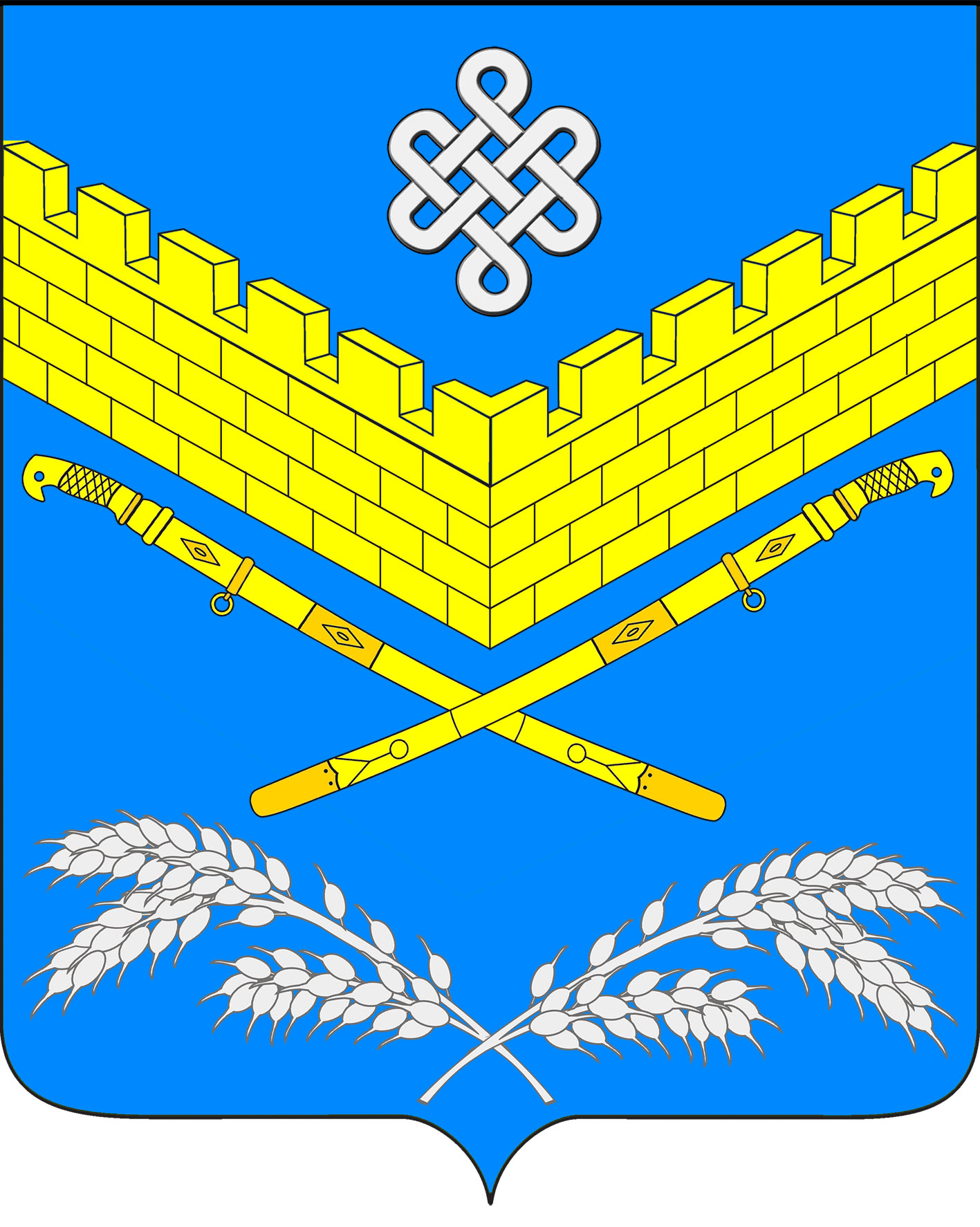 АДМИНИСТРАЦИЯИВАНОВСКОГО СЕЛЬСКОГО ПОСЕЛЕНИЯКРАСНОАРМЕЙСКОГО РАЙОНАПОСТАНОВЛЕНИЕ«11» января 2024 года                                                                                 № 1станица ИвановскаяОб утверждении Положения о предоставлении ежегодного дополнительного оплачиваемого отпуска работникам с ненормированным рабочим днем в муниципальных учреждениях Ивановского сельского поселения Красноармейского районаВ соответствии со статьей 119 Трудового кодекса Российской Федерации, руководствуясь Федеральным законом от 6 октября 2003 г. № 131-ФЗ «Об общих принципах организации местного самоуправления в Российской Федерации», Уставом Ивановского сельского поселения Красноармейского района, в целях регулирования порядка предоставления ежегодного дополнительного оплачиваемого отпуска работникам с ненормированным рабочим днем в муниципальных учреждениях Ивановского сельского поселения Красноармейского района,                                   п о с т а н о в л я ю:1. Утвердить Положение о предоставлении ежегодного дополнительного оплачиваемого  отпуска работникам с ненормированным рабочим днем в муниципальных учреждениях Ивановского сельского поселения Красноармейского района согласно приложению к настоящему постановлению.2. Общему отделу администрации Ивановского сельского поселения Красноармейского района (Дондук Е.А.) обнародовать настоящее постановление в установленном порядке.3. Контроль за выполнением настоящего постановления оставляю за собой.4. Постановление вступает в силу со дня его обнародования.ГлаваИвановского сельского поселенияКрасноармейского района                                                            А.А. ПомеляйкоЛИСТ СОГЛАСОВАНИЯк проекту постановления администрации Ивановского сельского поселения Красноармейского района от «11» января 2024 года № 1«Об утверждении Положения о предоставлении ежегодного дополнительного оплачиваемого отпуска работникам с ненормированным рабочим днем в муниципальных учреждениях Ивановского сельского поселения Красноармейского района»Проект подготовлен:Ведущий специалист общего отдела(юрист) администрацииИвановского сельского поселенияКрасноармейского района                                                                      С.Г. ЕсаянПроект согласован:Заместитель главыИвановского сельского поселенияКрасноармейского района                                                                   И. Н. АртюхНачальник общего отделаадминистрацииИвановского сельского поселенияКрасноармейского района                                                                  Е. А. ДондукПриложениеУТВЕРЖДЁНОпостановлением администрацииИвановского сельского поселенияКрасноармейского районаот 11.01.2024 года № 1Положениео  предоставлении ежегодного дополнительного оплачиваемого отпуска работникам с ненормированным рабочим днем в муниципальных учреждениях Ивановского сельского поселения Красноармейского района1. Настоящее Положение устанавливает порядок и условия предоставления ежегодного дополнительного оплачиваемого отпуска (далее - дополнительный отпуск) работникам с ненормированным рабочим днем в муниципальных учреждениях Ивановского сельского поселения Красноармейского района (далее - учреждения).2. Ежегодный дополнительный оплачиваемый отпуск работникам с ненормированным рабочим днем (далее - дополнительный отпуск) предоставляется за работу в условиях ненормированного рабочего дня отдельным работникам учреждения, если эти работники при необходимости эпизодически привлекаются по распоряжению работодателя к выполнению своих трудовых функций за пределами установленной для них нормальной продолжительности рабочего времени.3. Перечень должностей работников с ненормированным рабочим днем, имеющих право на дополнительный отпуск, устанавливается коллективным договором, соглашениями или локальным нормативным актом учреждения, принимаемым с учетом мнения представительного органа работников.В перечень должностей работников с ненормированным рабочим днем включаются руководящий, технический и хозяйственный персонал и другие лица, труд которых в течение рабочего дня не поддается точному учету, лица, которые распределяют рабочее время по своему усмотрению, а также лица, рабочее время которых по характеру работы делится на части неопределенной продолжительности.4. Продолжительность дополнительного отпуска, предоставляемого работникам с ненормированным рабочим днем, не может быть                менее 3 календарных дней.Продолжительность дополнительного отпуска по соответствующим должностям устанавливается коллективным договором или правилами внутреннего трудового распорядка учреждения и зависит от объема работы, степени напряженности труда, возможности работника выполнять свои трудовые функции за пределами нормальной продолжительности рабочего времени и других условий.Продолжительность дополнительного отпуска руководителям учреждении устанавливается трудовым договором или дополнительным соглашением к нему.5. Условие об установлении работнику ненормированного рабочего дня и о предоставлении дополнительного отпуска включается в трудовой договор.6. Право на дополнительный отпуск возникает у работника независимо от продолжительности работы в условиях ненормированного рабочего дня.Работнику, работающему на условиях неполного рабочего времени, ненормированный рабочий день может устанавливаться, только если соглашением сторон трудового договора установлена неполная рабочая неделя, но с полным рабочим днем (сменой).7. Дополнительный отпуск, предоставляемый работникам с ненормированным рабочим днем, суммируется с ежегодным основным оплачиваемым отпуском, а также другими ежегодными дополнительными оплачиваемыми отпусками.8. В случае переноса либо неиспользования дополнительного отпуска, а также увольнения право на указанный отпуск реализуется в порядке, установленном трудовым законодательством Российской Федерации для ежегодных оплачиваемых отпусков.9. Оплата дополнительных отпусков, предоставляемых работникам с ненормированным рабочим днем, производится в пределах фонда оплаты труда.10. Руководитель учреждения для обоснования продолжительности установленного дополнительного отпуска обязан организовать учет времени, фактически отработанного каждым работником в условиях ненормированного рабочего дня.ГлаваИвановского сельского поселенияКрасноармейского района                                                            А.А. Помеляйко